L A P O R A N  T U G A S  A K H I RMEMBANGUN SIMULASI UJIAN NASIONALBERBASIS WEBSITEDI SD MUHAMMADIYAH KARANGKAJEN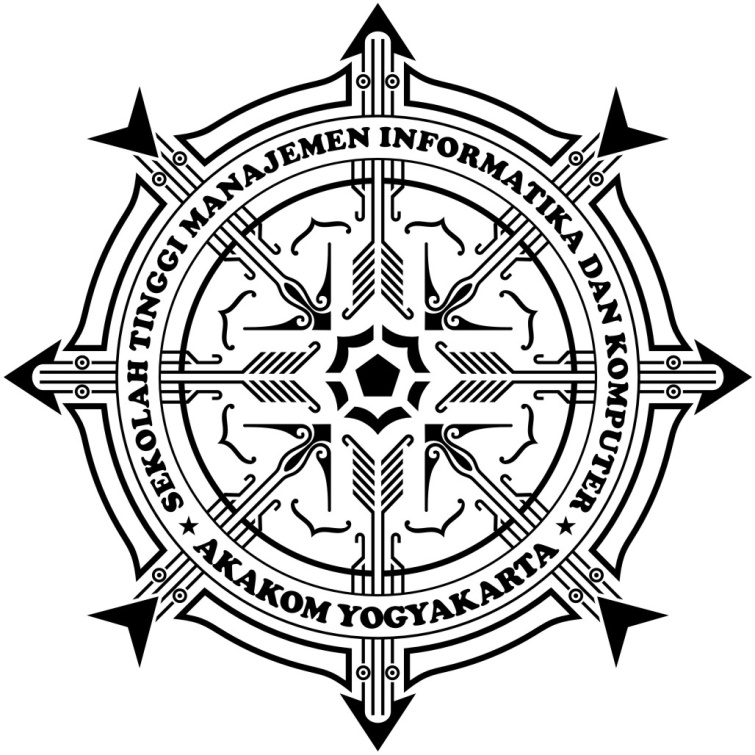 Disusun Oleh :FUAD AL AMINNIM		: 073390052Jurusan		: Teknik KomputerJenjang		: Diploma IIISekolah Tinggi Manajemen Informatika Dan KomputerSTMIK AKAKOMYogyakarta2010